Tolerance (французский) – отношение, при котором допускается, что другие могут думать или действовать иначе, нежели ты сам.
Представленные материалы состоят из мультимедиа презентации о толерантности, подробного сценария и приложений к классному часу.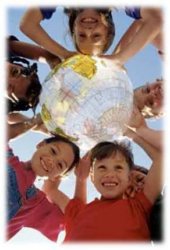 Что такое толерантность? 
tolerance (французский) – отношение, при котором допускается, что другие могут думать или действовать иначе, нежели ты сам;tolerance (английский) – готовность быть терпимым, снисходительность;терпимость (русский) – способность терпеть что-то или кого-то, быть выдержанным, выносливым, стойким, уметь мириться с существованием чего-либо, кого-либо, считаться с мнением других, быть снисходительным.«…Толерантность означает уважение, принятие и правильное понимание богатого многообразия культур нашего мира, наших форм самовыражения и способов проявлений человеческой индивидуальности. Толерантность - это обязанность способствовать утверждению прав человека,.. демократии и правопорядка…»
(Декларация принципов толерантности, утвержденная резолюцией 5.61 Генеральной конференции ЮНЕСКО от 16 ноября 1995 года)Быть толерантным – означает уважать других, невзирая на различия. Это означает быть внимательным к другим и обращать внимание на то, что нас сближает.Толерантность - это важнейшая составляющая воспитания, предусматривающего приобщение к национальным духовным ценностям, к общечеловеческим знаниям, к единению культур, формирующим мировоззрение воспитанников. Презентация о толерантности, насыщенная качественными иллюстрациями и информационным материалом, является лаконичным мультимедийным сопровождением сценария. Содержание ресурса нацелено на воспитание чувства уважения друг к другу, к обычаям, традициям и культуре разных народов, на развитие у воспитанников самосознания, которое помогает ребятам увидеть себя и других такими, какие они есть на самом деле; на развитие терпимости к различиям между людьми.